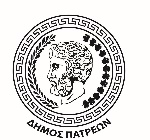 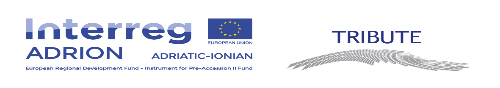    ΕΛΛΗΝΙΚΗ ΔΗΜΟΚΡΑΤΙΑ                       		  Πάτρα :  24-11-2022ΝΟΜΟΣ ΑΧΑΙΑΣ                                       		 Αρ. Πρωτ: 109186ΔΗΜΟΣ ΠΑΤΡΕΩΝ       Δ/ΝΣΗ ΟΙΚΟΝΟΜΙΚΩΝ                                                                                                                     ΤΜ. ΠΡΟΜ. & ΔΗΜΟΠΡΑΣΙΩΝ				Αρμ. Υπαλλ. Ιωάννα ΚατσάρηΤηλ. 2613610249Fax: 2613610258 ΠΡΟΚΗΡΥΞΗ  ΔΙΑΚΗΡΥΞΗΣ TOY ΗΛΕΚΤΡΟΝΙΚΟΥ ΑΝΟΙΚΤΟΥ ΔΗΜΟΣΙΟΥ ΜΕΙΟΔΟΤΙΚΟΥ  ΔΙΑΓΩΝΙΣΜΟΥ Για την  «Προμήθεια Εξοπλισμού του έργου με ακρωνύμιο TRIBUTE του προγράμματος INTERREG V-B ADRION 2014-2020» Ο ΔΗΜΟΣ ΠΑΤΡΕΩΝΠροκηρύσσει,  τον Ηλεκτρονικό Ανοικτό Δημόσιο Μειοδοτικό Διαγωνισμό, με χρήση της πλατφόρμας του Εθνικού Συστήματος Ηλεκτρονικών Δημόσιων Συμβάσεων (ΕΣΗΔΗΣ) για την «Προμήθεια Εξοπλισμού για την Υλοποίηση πιλοτικών Δράσεων στο έργο TRIBUTE του προγράμματος INTERREG V-B ADRION 2014-2020» , συνολικού προϋπολογισμού 99.299,20 ευρώ (συμπ/νου  Φ.Π.Α. 24% ), CPV: 34430000-0, 31681500-8, 48781000-6, 51612000-5, 72212421-6, 71356300-1, 34970000-7, 34972000-1, 45316210-0, με κριτήριο κατακύρωσης την πλέον συμφέρουσα από οικονομική άποψη προσφορά αποκλειστικά βάσει τιμής για το σύνολο των ειδών ανά ΤΜΗΜΑ της μελέτης -διακήρυξης,  όπως ορίζεται στο άρθρο 86 του Ν.4412/2016. Δικαίωμα συμμετοχής στη διαδικασία σύναψης της παρούσας σύμβασης όπως περιγράφεται στην παρ.2.2.1.Για την συμμετοχή στο διαγωνισμό οι ενδιαφερόμενοι οικονομικοί φορείς  απαιτείται να διαθέτουν προηγμένη ηλεκτρονική  υπογραφή, που υποστηρίζεται τουλάχιστον από αναγνωρισμένο (εγκεκριμένο) πιστοποιητικό, το οποίο χορηγήθηκε από πάροχο υπηρεσιών πιστοποίησης, ο οποίος περιλαμβάνεται στον κατάλογο εμπίστευσης που προβλέπεται στην απόφαση 2009/767/ΕΚ και σύμφωνα με τα οριζόμενα στο Κανονισμό (ΕΕ) 910/2014 και να εγγραφούν στο ΕΣΗΔΗΣ, σύμφωνα με την περ. β της παρ. 2 του άρθρου 37 του ν. 4412/2016 και τις διατάξεις του άρθρου 6 της Κ.Υ.Α. ΕΣΗΔΗΣ Προμήθειες και Υπηρεσίες.           Εύρος-Χρηματοδότηση της προμήθειας. ΤΜΗΜΑ Α:ΤΜΗΜΑ ΒΗ παρούσα σύμβαση χρηματοδοτείται από το Πρόγραμμα Interreg ADRION 2014-2020.Οι συμμετέχοντες στο διαγωνισμό είναι υποχρεωμένοι  να υποβάλλουν προσφορά, για όποιο ή όποια Τμήματα επιθυμούν καλύπτοντας όμως το σύνολο και την ποσότητα των ειδών του κάθε Τμήματος, χωρίς να ξεπερνούν το συνολικό ενδεικτικό προϋπολογισμό των ΤΜΗΜΑΤΩΝ Α+Β. Προσφορά που δεν περιλαμβάνει το σύνολο των ποσοτήτων των ειδών του κάθε ΤΜΗΜΑΤΟΣ απορρίπτεται  ως απαράδεκτη .Οι προσφορές και τα περιλαμβανόμενα σε αυτές στοιχεία συντάσσονται στην ελληνική γλώσσα ή συνοδεύονται από επίσημη μετάφρασή τους στην ελληνική γλώσσα.                                                                                                    Οι προσφορές ισχύουν με ποινή αποκλεισμού χωρίς καμία αλλαγή, για χρονικό διάστημα δέκα (10) μηνών από την επομένη της  ημέρας του διαγωνισμού. Προσφορά που ορίζει χρόνο ισχύος μικρότερο απορρίπτεται ως απαράδεκτη.Εναλλακτικές προσφορές δεν γίνονται δεκτές.Καταλληλόλητα άσκησης επαγγελματικής δραστηριότηταςΌπως περιγράφεται στην παρ.2.2.4 της διακήρυξης.Τεχνική και επαγγελματική ικανότητα Όπως περιγράφεται στην παρ. 2.2.6 της διακήρυξης.Όροι εκτέλεσης της σύμβασηςΌπως περιγράφονται στο κεφ.4 της διακήρυξης.Ο χρόνος  διάρκειας της Σύμβασης ορίζεται έως και σαράντα (40) ημέρες  από την υπογραφή της. Οι προσφορές υποβάλλονται από τους οικονομικούς φορείς ηλεκτρονικά, μέσω της διαδικτυακής πύλης www.promitheus.gov.gr, του Ε.Σ.Η.ΔΗ.Σ. με συστημικό αριθμό 177849 μέχρι την καταληκτική ημερομηνία και ώρα που ορίζει η διακήρυξη, στην Ελληνική γλώσσα, σε ηλεκτρονικό φάκελο, σύμφωνα με τα αναφερόμενα στο Ν.4155/13 (ΦΕΚ/Α/29-5-2013), στο άρθρο 11 της Υ.Α. Π1/2390/2013 (ΦΕΚ/Β/2677/21-102013) «Τεχνικές λεπτομέρειες και διαδικασίες λειτουργίας του Εθνικού Συστήματος Ηλεκτρονικών Δημοσίων Συμβάσεων (Ε.Σ.Η.ΔΗ.Σ.)». Ο Διαδικτυακός τόπος υποβολής προσφορών είναι: www.promitheus.gov.grΗμερομηνία έναρξης υποβολής προσφορών ορίζεται η  28/11/2022.Καταληκτική ημερομηνία και ώρα υποβολής προσφορών  12/12/22 και ώρα 13:00.Μετά την παρέλευση της καταληκτικής ημερομηνίας και ώρας δεν υπάρχει δυνατότητα υποβολής προσφοράς στο σύστημα. Ο χρόνος υποβολής της προσφοράς και οποιαδήποτε ηλεκτρονική επικοινωνία μέσω του συστήματος βεβαιώνεται αυτόματα από το σύστημα με υπηρεσίες χρονοσήμανσης σύμφωνα με τα οριζόμενα στην παρ.3 του άρθρου 6 του Ν.4155/13 και το άρθρο 6 της ΥΑ Π1-2390/2013 «Τεχνικές λεπτομέρειες και διαδικασίες λειτουργίας του Εθνικού Συστήματος Ηλεκτρονικών Δημοσίων Συμβάσεων (Ε.Σ.Η.ΔΗ.Σ.) ».                                                                                                                                                                 Το σύνολο των τευχών του διαγωνισμού θα βρίσκεται αναρτημένο στον ιστότοπο  του Δήμου στη Δ/νση www.e-patras.gr  καθώς και στη δικτυακή πύλη www.promitheus.gov.gr του ΟΠΣ Ε.Σ.Η.Δ.Η.Σ.                                                                   Εφόσον ζητηθούν εμπρόθεσμα συμπληρωματικές πληροφορίες, σχετικές με τα έγγραφα του διαγωνισμού, αυτές υποβάλλονται το αργότερο έξι (6) το αργότερο ημέρες από την ημερομηνία που έχει ορισθεί για την υποβολή των προσφορών. Η εγγύηση για την συμμετοχή στο διαγωνισμό, ορίζεται σε ποσοστό δύο τοις εκατό (2%) της εκτιμώμενης αξίας της σύμβασης χωρίς τον Φ.Π.Α. για κάθε ΤΜΗΜΑ της προμήθειας. Τα στοιχεία & δικαιολογητικά για τη συμμετοχή του προσφέροντος, στη διαγωνιστική διαδικασία υποβάλλονται επί ποινή αποκλεισμού από αυτόν ηλεκτρονικά σε μορφή αρχείου τύπου pdf και προσκομίζονται κατά περίπτωση από αυτόν εντός (3) εργάσιμων ημερών από την ηλεκτρονική υποβολή πλην των ΦΕΚ και των εγγράφων που φέρουν ψηφιακή υπογραφή.Η ηλεκτρονική αποσφράγιση των προσφορών γίνεται τέσσερεις (4) εργάσιμες ημέρες μετά την καταληκτική ημερομηνία υποβολής των προσφορών ήτοι 16/12/22 και ώρα 11:00, μέσω των αρμόδιων πιστοποιημένων στο σύστημα οργάνων της Αναθέτουσας Αρχής, εφαρμοζόμενων κατά τα λοιπά των κείμενων διατάξεων για την ανάθεση δημοσίων συμβάσεων και διαδικασιών.Η πληρωμή του συμβατικού τιμήματος θα γίνεται με την προσκόμιση των νομίμων παραστατικών και δικαιολογητικών που προβλέπονται από τις διατάξεις του άρθρου 200 παρ. 5 του ν. 4412/2016.Τρόπος πληρωμής: η πληρωμή της αξίας της προμήθειας θα γίνεται για το 100% της συμβατικής αξίας μετά την παραλαβή των ειδών και των ποσοτήτων. Οι νόμιμες κρατήσεις περιγράφονται αναλυτικά στην αριθ. 10/2022 διακήρυξη (άρθρο 5.1.).Προδικαστικές προσφυγές- Προσωρινή Δικαστική Προστασία: Όπως περιγράφεται στην παρ.3.4 της Διακήρυξης.Τα έξοδα δημοσίευσης θα βαρύνουν τον ανάδοχο οικονομκό φορέα.Ισχύουσες διατάξεις:Το Ν. 4412/16 άρθρο 27 παρ.1 «Ανοικτές διαδικασίες» όπως ισχύει με τις τροποποιήσεις του.                                                                                                      Ο ΔΗΜΑΡΧΟΣ    ΚΩΣΤΑΣ ΠΕΛΕΤΙΔΗΣΝα δημοσιευθεί μία φορά  σύμφωνα με την Κ.Υ.Α 2/824521/0020Σε δύο ημερήσιες τοπικές εφημερίδες στις : 25-11-2022Σε μία τοπική εβδομαδιαία στις :25-11-2022Α/ΑΠεριγραφή είδουςΜονάδα ΜέτρησηςΠοσότητες1Ηλεκτρικά Ποδήλατα ειδικής ανθεκτικής κατασκευήςΤμχ32Ηλεκτρικά ποδήλατα ΑΜΕΑΤμχ13Ηλεκτρονικές θέσεις στάθμευσης και φόρτισηςΤμχ84Σύστημα Φόρτισης Σταθμού Μίσθωσης με Ενσωματωμένο Βιομηχανικό  Υπολογιστή και 4G router Τμχ25Εφαρμογή μισθώσεων σε iOS και Android για κινητά τηλέφωνα Τμχ16Άδειες χρήσης και υποστήριξη λογισμικού διάρκειας 24 μηνώνΤμχ27Τηλεπικοινωνιακά κόστη ποδηλάτων διάρκειας 24 μηνώνΤμχ48Εικαστική Προσαρμογή ΣυστήματοςΚατ’ αποκοπή1Α/ΑΠεριγραφή ΕίδουςΜονάδα ΜέτρησηςΠοσότητες1Σύστημα Μηχανικής ΌρασηςΤμχ12Ιστός εγκατάστασης κάμερας μηχανικής όρασηςΤμχ13Ερμάριο εγκατάστασης ιστού μηχανικής όρασηςΤμχ14Εργασίες Εγκατάστασης - ρύθμισης και παραμετροποίησης Συστ. Μηχανικής Όρασης Υπηρεσία15Φορητός Υπολογιστής για την λειτουργία των συστημάτων Μηχανικής ΌρασηςΤμχ1